مستوى الأولى ابتدائي..................................... فرض شهر أفريــــل  في اللغة العربية..........................1 – أرتب الحروف لأحصل على كلمة مفيدة: 032 أضع: هذا – هذه – هؤلاء في المكان المناسب:1.5  - ................ زملائي           - ................ معلمتي                - ................ أبي3  أرتب البطاقات لأكون جملــــــة صحيحــــة  3....................................................................................................................................................4  أكمـــــل الناقــص بالحرف المناســــــب : 2.5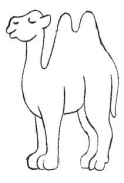 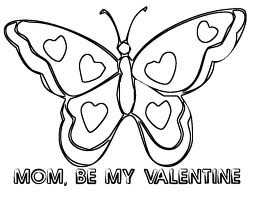 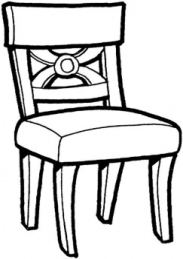 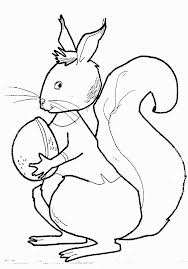 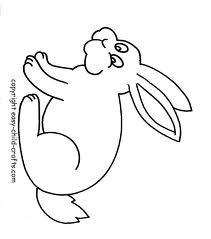 جــ . ـل  	فـــرا .  ــة	. ـــرســي   	سنجا .	أر . ــب